ДЕПАРТАМЕНТ ОБРАЗОВАНИЯ АДМИНИСТРАЦИИ ГОРОДА ТОМСКАМуниципальное автономное дошкольное образовательное учреждениедетский сад общеразвивающего вида № 79 города ТомскаДополнительная общеразвивающая образовательная программа«ВЖИК: в жизни интересен каждый»Направленность: театрализованная деятельностьВозраст обучающихся: 5 до 7летСрок реализации программы: 2 года (дети общеобразовательных групп с 5-7 лет)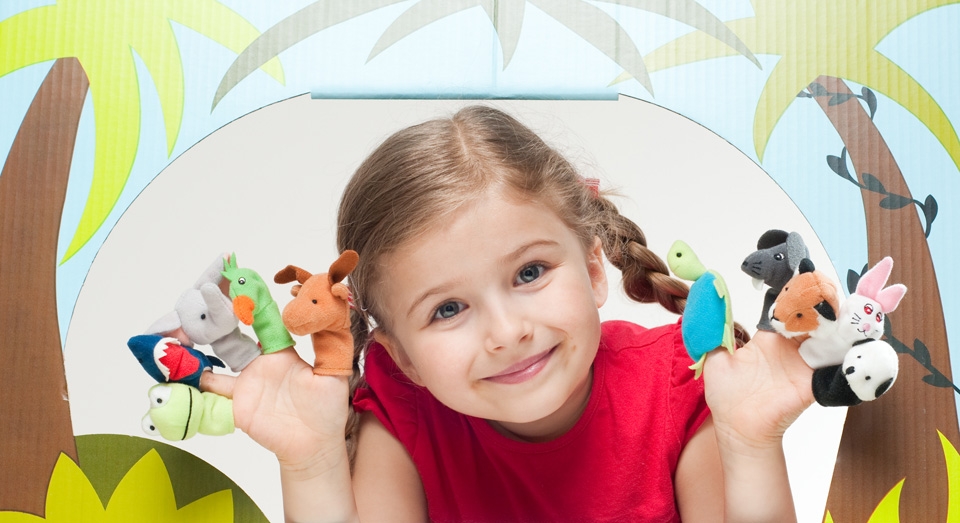 Автор-составитель: Бузилова Елена Аргадиевна,воспитатель 1 квалификационной категорииг. Томск  СодержаниеЦЕЛЕВОЙ РАЗДЕЛПояснительная записка………………………………………………………...3Цель и задачи программы ……………………………...……………………...5Принципы реализации программы …………………………..………….........5Планируемые образовательные результаты (целевые ориентиры).…...........6Характеристики особенностей развития детей старшего дошкольного возраста (5-7 лет)……………………………………………………………….8СОДЕРЖАТЕЛЬНЫЙ РАЗДЕЛОсновные разделы и направления программы………………………………11Формы и методы работы с детьми……………………………………………13Учебно-тематический план…………………………………………...……….14Содержание программы (перспективное планирование) ………………......15Работа с родителями…………………………………………………………...25Мониторинг результатов……………………………………………………....26ОРГАНИЗАЦИОННЫЙ РАЗДЕЛПсихолого-педагогические условия, обеспечивающие развитие ребенка…28Кадровые условия реализации программы…………………………………...28Материально-техническое обеспечение Программы………………………...28Режим дня и распорядок…………………………………………………….…29Перечень нормативных и нормативно-методических документов………....30Перечень литературных источников (использованная и рекомендуемая литература)…………………………………………………………………… ..30ЦЕЛЕВОЙ РАЗДЕЛПояснительная запискаТеатрализованная деятельность - это синтез искусств: литературы, музыки, танца, актерского мастерства. Вид данной деятельности способствует развитию у детей эстетических интересов, потребностей, эстетического вкуса, а также творческих способностей. С психологической точки зрения дошкольное детство является благоприятным периодом для развития творческих способностей потому, что в этом возрасте дети чрезвычайно любознательны, у них есть огромное желание познавать окружающий мир. По мнению психологов А.Н. Леонтьева и В.К. Вилюнаса, именно театр способен помочь ребенку слышать других, сопереживать и действовать сообща, развиваться через творчество и игру. Федеральный закон «Об образовании в РФ» от 27 декабря 2012 г. №273 выделяет основные ориентиры обновления содержания образования в рамках дошкольного учреждения. Она дает ориентировку на личностное своеобразие каждого ребенка, на развитие способностей каждого человека, расширение кругозора ребенка, преобразование предметной среды, обеспечение самостоятельной и совместной деятельности детей в соответствии с их желаниями и склонностями. Согласно ФГОС ДО,  содержание образовательной области «Художественно-эстетическое развитие» предполагает: развитие предпосылок ценностно-смыслового восприятия и понимания произведений искусства, мира природы; становление эстетического отношения к окружающему миру; формирование элементарных представлений о видах искусства; восприятие музыки, художественной литературы, фольклора; стимулирование сопереживания персонажам художественных произведений; реализацию самостоятельной творческой деятельности детей (изобразительной, конструктивно-модельной, музыкальной и др. НаправленностьПредлагаемая программа адресована воспитателям детских учреждений, которые занимаются с детьми 5-7 лет и направлена на:Развитие творческой активности и самостоятельности в создании художественного образа, используя игровые, песенные, танцевальные импровизации.Развитие памяти, внимания, наблюдательности, творческого мышления, воображения, умения согласовывать свои действия с партнерами.Развитие речи, активизация словаря детей.АктуальностьНа современном этапе дошкольного образования художественно - эстетическое воспитание занимает одно из ведущих мест в содержании воспитательного процесса и является приоритетным направлением. Важной задачей эстетического воспитания является формирование у детей эстетических интересов, потребностей, эстетического вкуса, а также творческих способностей. Богатейшее поле для эстетического развития детей представляет театрализованная деятельность.Наше время - динамичное и напряженное, когда телевидение, фильмы, даже детские мультфильмы несут в себе достаточно большой заряд агрессии, атмосфера насыщена отрицательными, тревожными и раздражающими явлениями. Все это обрушивается на незащищенное эмоциональное поле ребенка, нарушая развитие всех психических процессов (воображение, память, внимание). Эти нарушения отрицательно воздействуют на развитие творческих способностей, чем и обусловлена актуальность данной программы. Программа ориентирована на всестороннее развитие личности ребенка, его неповторимой индивидуальности, направлена на гуманизацию воспитательно-образовательной работы с детьми, основана на психологических особенностях развития детей в детском саду. Педагогическая целесообразностьПрограмма творческо-познавательной направленности «В жизни интересен каждый» является составной частью воспитательно-образовательного процесса и содействует формированию и развитию ребенка. Как видно из названия, при реализации программы используется личностно-ориентированный подход, что соответствует ФГОС ДО. Ведь в каждом ребенке есть творческое начало, которое можно развивать при   индивидуальном подходе. Программа рассчитана на тех, кто: -воспитывает в детях стремление творческого выражения себя;-стремиться создавать в группе условия для развития творческого потенциала детей;-изучает индивидуальные особенности детей, при этом постоянно включает каждого воспитанника в посильную и все усложняющуюся для него театрализованную деятельность.  НовизнаДанная программа творческо-познавательной направленности носит комплексный характер. Отличительная особенность данной программы «ВЖИК» заключается в том, что драматизация сказок, игры кукольных постановок, этюды, соответствуют единой теме. В НОД по развитию речи, социально-коммуникативному, познавательному и художественно-эстетическому развитию педагог включает элементы театрально-игровой деятельности.  Театрализованные игры включают в себя беседы по тематике, знакомство детей с культурным наследием русского народа, формирование любви к фольклору, укреплять традиции народных праздников. Работа театрального кружка организуется в соответствии со склонностями и интересами каждого ребенка, предлагается попробовать себя в различных амплуа: - «актер» - игра на сцене, декламация текста, хореографические номера;- «режиссер» - подбор репертуара, распределение ролей, организация репетиции; - «оформитель» - изготовление масок, элементов костюма, декораций, пригласительных билетов, афиш.  Программа способствует реализации новых форм общения с детьми, индивидуальному подходу к каждому ребенку, нетрадиционным путям взаимодействия с семьей.Цель и задачи программы Цель программы: Цель программы: развитие творческих способностей ребенка, психологическое раскрепощение посредством театрализованных игр.     
Задачи:1.Создать условия для развития творческой активности детей, участвующих в театральной деятельности.
2. Совершенствовать артистические навыки детей в плане переживания и воплощения образа, а также их исполнительские умения.
3. Формировать у детей простейшие образно-выразительные умения, учить имитировать характерные движения сказочных животных.
4. Обучать детей элементам художественно-образных выразительных средств (интонация, мимика, пантомимика).
5. Активизировать словарь детей, совершенствовать звуковую культуру речи, интонационный строй, диалогическую речь.
6. Формировать опыт социальных навыков поведения, создавать условия для развития творческой активности детей.
7. Познакомить детей с различными видами театра (кукольный, музыкальный, детский, театр теней и др.). 
8. Развить у детей интерес к театрально-игровой деятельности.Реализация поставленных задач в полной мере возможна лишь при условии тесного взаимодействия детского сада и семьи. С этой целью для родителей проводятся консультации, дни открытых дверей, проекты и спектакли. Родители принимали активное участие в оформлении театрального уголка, помогают в его оборудовании и пополнении костюмами и необходимым реквизитом, способствуют удовлетворению творческих интересов драматизации в детском саду и дома.Принципы реализации программыОсновные принципы и положения программы:  Обеспечивает всестороннее развитие каждого ребенка, в том числе развитие социальных, нравственных, эстетических, интеллектуальных, физических качеств, инициативности, самостоятельности и  ответственности ребенка;Реализует принцип возрастного соответствия - предлагает содержания и методы дошкольного образования в соответствии с психологическими законами развития и возрастными возможностями детей;  Сочетает принципы научной обоснованности и  практической применимости - соответствует основным положениям возрастной психологии и  дошкольной педагогики и  может быть успешно реализована в массовой практике дошкольного образования;  Соответствует критериям полноты, необходимости и достаточности решает поставленные цели и задачи на необходимом и достаточном материале, максимально приближаясь к разумному «минимуму»; Объединяет обучение и воспитание в целостный образовательный процесс на  основе традиционных российских духовно-нравственных и социокультурных ценностей;  Построена на принципах позитивной социализации детей на основе принятых в обществе правил и норм поведения в интересах человека, семьи, общества и государства; Обеспечивает преемственность между всеми возрастными дошкольными группами и между детским садом и начальной школой;Реализует принцип индивидуализации дошкольного образования, что означает построение образовательного процесса с учетом индивидуальных особенностей, возможностей и интересов детей;  Базируется на  личностно-ориентированном взаимодействии взрослого с ребенком, что означает понимание (признание) уникальности, неповторимости каждого ребенка; поддержку и развитие инициативы детей в различных видах деятельности;  Предусматривает учет региональной специфики и  варьирование образовательного процесса в зависимости от региональных особенностей;  Реализует принцип открытости дошкольного образования; Предусматривает эффективное взаимодействие с  семьями воспитанников;  Использует преимущества сетевого взаимодействия с местным сообществом;  Предусматривает создание современной информационно-образовательной среды организации; Предлагает механизм профессионального и личностного роста педагогов. Планируемые образовательные результаты (целевые ориентиры)Ожидаемые результаты:1. Раскрытие творческих и музыкальных способностей детей (эмоциональность, выразительность).2. Развитие психических процессов (мышление, речь, память, внимание, воображение).3. Развитие личностных качеств (коммуникативные навыки, партнёрские взаимоотношения).4. Выступление на конкурсах театрализованных представлений на уровне ДОУ, в городском  театральном фестивале «Петрушка собирает друзей».Планируемые качества дошкольника, развитые в процессе освоения программы  Любознательный, активный -  проявляет интерес к уже знакомым и новым для него произведениям. С любопытством рассматривает иллюстрации к текстам, называет изображённых на них героев сказок.Эмоциональный, отзывчивый – подражает эмоциям взрослых и детей, чувствовать и понимать эмоциональное состояние героев, вступать в ролевое взаимодействие с другими персонажами.Овладевший средствами общения и способами взаимодействия со взрослыми и сверстниками  -  понимает  образный строй спектакля: оценивает игру актеров, средства выразительности и оформление постановки, в беседе о просмотренном спектакле, прочитанном произведении может высказать свою точку зрения.Способный управлять своим поведением и планировать свои действия на основе первичных ценностных представлений, соблюдающий элементарные общепринятые нормы и правила -  чувствует и понимает эмоциональное состояние героев, вступает в ролевое взаимодействие с другими персонажами.Имеющий первичные представления -  об особенностях театральной культуры, умеет адаптироваться в социальной среде.Способный решать интеллектуальные и личностные задачи (проблемы),адекватные возрасту мира природы  - совершенствует умения разыгрывать сценки по знакомым сказкам, стихотворениям, песням с использованием кукол знакомых видов театра, элементов костюмов, знакомых видов театров, элементов костюмов, декораций. Целевые ориентиры по возрастам			Старшая группа. Дети:- Готовы действовать согласованно, включаясь одновременно или последовательно.- Запоминают заданные позы.- Умеют произносить скороговорки в разных темпах, шепотом и беззвучно.- Умеют произносить одну и ту же фразу или скороговорку с разными интонациями.- Умеют выразительно прочитать наизусть диалогический стихотворный текст, правильно и четко произнося слова с нужными интонациями.- Умеют составлять предложения с заданными словами.- Умеют строить простейший диалог.- Умеют сочинять этюды по сказкам.Подготовительная группа. Дети:- Ориентируются в пространстве, равномерно размещаясь по площадке.- Умеют двигаться в заданном ритме, по сигналу педагога, соединяясь в пары, тройки, четверки.- Умеют коллективно и индивидуально передавать заданный ритм по кругу или цепочке.- Умеют создавать пластические импровизации под музыку разного характера.- На сцене выполняют свободно и естественно простейшие физические действия. - Умеют менять по заданию педагога высоту и силу звучания голоса.- Умеют произносить одну и ту же фразу или скороговорку с разными интонациями. - Умеют прочитать наизусть стихотворный текст, правильно произнося слова и расставляя  логические ударения.- Умеют строить диалог с партнером на заданную тему.- Умеют составлять предложение из 3—4 заданных слов.- Умеют подобрать рифму к заданному слову.- Умеют сочинить рассказ от имени героя.- Умеют составлять диалог между сказочными героями.Степень освоения  программы и влияние на развитие ребенка осуществляется с помощью диагностики. Диагностика музыкальных и артистических способностей детей проводится 2 раза в год (сентябрь, май).Характеристики особенностей развития детей старшего дошкольного возраста  (5-7 лет).Старший дошкольный возраст играет особую роль в развитии ребенка: в этот период жизни начинают формироваться новые психологические механизмы деятельности и поведения. Возраст 5—7 лет характеризуется активизацией ростового процесса: за год ребенок может вырасти на 7—10 см, при этом показатели роста детей подготовительной группы несколько выше, чем у детей шестого года жизни. Изменяются пропорции тела. Совершенствуются движения, двигательный опыт детей расширяется, активно развиваются двигательные способности. Заметно улучшается координация и устойчивость равновесия, столь необходимые при выполнении большинства движений. У детей активно развиваются крупные мышцы туловища и конечностей, но все еще слабыми остаются мелкие мышцы, особенно кистей рук. Воспитатель уделяет особое внимание развитию мелкой моторики. Старший дошкольник технически правильно выполняет большинство физических упражнений. Происходят большие изменения высшей нервной деятельности. В течение шестого года жизни совершенствуются основные нервные процессы — возбуждение и особенно торможение. Это благотворно сказывается на возможностях саморегуляции. Эмоциональные реакции в этом возрасте становятся более стабильными, уравновешенными. Ребенок не так быстро утомляется, становится более вынослив психически (что связано и с возрастающей физической выносливостью). Дети активно обращаются к правилам при регулировании своих взаимоотношений со сверстниками. Формируются социальные представления морального плана, старшие дошкольники уже отличают хорошие и плохие поступки, имеют представление о добре и зле и могут привести соответствующие конкретные примеры из личного опыта или литературы. В оценке поступков сверстников они достаточно категоричны и требовательны, в отношении собственного поведения более снисходительны и недостаточно объективны. По своим характеристикам головной мозг шестилетнего ребенка приближается к показателям мозга взрослого человека —расширяются интеллектуальные возможности детей. Ребенок не только выделяет существенные признаки в предметах и явлениях, но и начинает устанавливать причинно-следственные связи между ними, пространственные, временные и другие отношения. Дети оперируют достаточным объемом временных представлений: утро—день—вечер—ночь; вчера- сегодня—завтра—раньше—позже; ориентируются в последовательности дней недели, времен года и месяцев, относящихся к каждому времени года. Довольно ориентацию в пространстве и на плоскости: слева—направо, вверху—внизу, впереди—сзади, близко—далеко, выше—ниже и т. д.Расширяется общий кругозор детей. Интересы старших дошкольников постепенно выходят за рамки ближайшего окружения детского сада и семьи. Детей привлекает широкий социальный и природный мир, необычные события и факты. Их интересуют обитатели джунглей и океанов, космоса и далеких стран и многое другое. Старший дошкольник пытается самостоятельно осмыслить и объяснить полученную информацию. С пяти лет начинается настоящий расцвет идей «маленьких философов» о происхождении луны, солнца, звезд и прочего. Дети делают опыты, эвристические рассуждения, длительные сравнительные наблюдения, самостоятельно делают маленькие «открытия».В старшем дошкольном возрасте возрастают возможности памяти, возникает намеренное запоминание в целях последующего воспроизведения материала, более устойчивым становится внимание. Происходит развитие всех познавательных психических процессов. У детей снижаются пороги ощущений. Повышаются острота зрения и точность цветоразличения, развивается фонематический и звуковысотный слух, значительно возрастает точность оценок веса и пропорций предметов, систематизируются представления детей. Продолжает совершенствоваться речь. За год словарь увеличивается на 1000—1200 слов (по сравнению с предшествующим возрастом), хотя практически установить точное количество усвоенных слов за данный период очень трудно из-за больших индивидуальных различий. Совершенствуется связная, монологическая речь. Ребенок может без помощи взрослого передать содержание небольшой сказки, рассказа, мультфильма, описать те или иные события, свидетелем которых он был. Правильно пользуется многими грамматическими формами и категориями.Развивается продуктивное воображение, способность воспринимать и воображать себе на основе словесного описания различные миры, например космос, космические путешествия, пришельцев, замок принцессы, события, волшебников и т. п. Эти достижения находят воплощение в детских играх, театральной деятельности, в рисунках, детских рассказах. Возрастающая потребность старших дошкольников в общении со сверстниками, в совместных играх и деятельности приводит к возникновению детского сообщества. Сверстник становится интересен как партнер по играм и практической деятельности. Развивается система межличностных отношений, взаимных симпатий и привязанностей. Старший дошкольник страдает, если никто не хочет с ним играть. Формирование социального статуса каждого ребенка во многом определяется оценкой его воспитателем. Воспитателю важно изучить систему межличностных отношений детей в группе и помочь каждому ребенку занять благоприятную для его развития позицию в коллективе сверстников: найти друзей, объединить детей на основе общности игровых интересов или склонностей к определенной деятельности (рисованию, ручному труду, уходу за животными).В общении со сверстниками преобладают однополые контакты. Дети играют небольшими группами от двух до пяти человек. Иногда эти группы становятся постоянными по составу. Так появляются первые друзья — те, с кем у ребенка лучше всего достигается взаимопонимание и взаимная симпатия. Дети становятся избирательны во взаимоотношениях и общении: у них есть постоянные партнеры по играм (хотя в течение года они могут несколько раз поменяться). Все более ярко проявляется предпочтение к определенным видам игр, хотя в целом игровой репертуар разнообразен, включает сюжетно-ролевые, режиссерские, строительно-конструктивные, подвижные, музыкальные, театрализованные игры, игровое экспериментирование.Дети самостоятельно создают игровое пространство, выстраивают сюжет и ход игры, распределяют роли. В совместной игре появляется потребность регулировать взаимоотношения со сверстниками, складываются нормы нравственного поведения, проявляются нравственные чувства. Формируется поведение, опосредованное образом другого человека. В результате взаимодействия и сравнения своего поведения с поведением сверстника у ребенка появляется возможность лучшего осознания самого себя, своего Я. Более активно проявляется интерес к сотрудничеству, к совместному решению общей задачи. Дети стремятся договариваться между собой для достижения конечной цели. Воспитателю необходимо помогать детям в освоении конкретных способов достижения взаимопонимания на основе учета интересов партнеров. Интерес старших дошкольников к общению со взрослым не ослабевает. Дети активно стремятся привлечь к себе внимание взрослых, вовлечь в разговор. Детям хочется поделиться своими знаниями, впечатлениями, суждениями. Равноправное общение с взрослым поднимает ребенка в своих глазах, помогает почувствовать свое взросление и компетентность. Содержательное, разнообразное общение взрослых с детьми (познавательное, деловое, личностное) является важнейшим условием их полноценного развития.Дети подготовительной к школе группы живо интересуются театром как видом искусства. Их увлекают рассказы об истории театра и театрального искусства, о внутреннем обустройстве театрального помещения для зрителей (фойе с фотографиями артистов и сцен из спектаклей, гардероб, зрительный зал, буфет) и для работников театра (сцена, зрительный зал, репетиционные комнаты, костюмерная, гримёрная, художественная мастерская). Интересны детям и театральные профессии (режиссёр, актёр, гримёр, художник и др.). Дошкольники уже знают основные правила поведения в театре и стараются не нарушать их, когда приходят на представление. Подготовить их к посещению театра помогут специальные игры - беседы, викторины. Например: "Как Лисёнок в театр ходил", " Правила поведения в зрительном зале" и др. Знакомство с различными видами театра способствует накоплению живых театральных впечатлений, овладению навыком их осмысления и эстетическому восприятию.Игра - драматизация часто становится спектаклем, в котором дети играют для зрителей, а не для себя, им доступны режиссёрские игры, где персонажи - куклы, послушные ребёнку. Это требует от него умения регулировать своё поведение, движения, обдумывать свои слова. Дети продолжают разыгрывать небольшие сюжеты, используя разные виды театра: настольный, бибабо, стендовый, пальчиковый; придумывать и разыгрывать диалоги, выражая интонацией особенности характера и настроения героя.В этом возрасте детей уже не устраивают готовые сюжеты - им хочется придумывать свои и для этого должны предоставляться необходимые условия:- нацеливать детей на создание собственных поделок для режиссёрской настольной театрализованной игры;- знакомить их с интересными рассказами и сказками, способствующими созданию собственного замысла;- давать детям возможность отражать замыслы в движении, пении, рисовании;- проявлять инициативу и творчество как пример для подражания.Совершенствованию отдельных элементов движений, интонаций помогают специальные упражнения и гимнастика, которую дошкольники могут проводить сами. Они придумывают и задают сверстникам какой-либо образ, сопровождая его словом, жестом, интонацией, позой, мимикой. Работа строится по структуре: чтение, беседа, исполнение отрывка, анализ выразительности воспроизведения. Важно предоставлять детям больше свободы в действиях, фантазии при имитации движений. СОДЕРЖАТЕЛЬНЫЙ РАЗДЕЛОсновные разделы и направления программы: Программа составлена с учетом реализации межпредметных связей по разделам:1.​ «Художественная литература», где дети знакомятся с литературными произведениями, которые будут использованы в постановках спектаклей, игр, занятий, праздников, и самостоятельной театрализованной деятельности.2.​ «Изодеятельность», где дети знакомятся с иллюстрациями близкими по содержанию, сюжету спектакля. Рисуют разными материалами по сюжету спектакля, или его персонажей.3.​ «Ознакомление с окружающим», где дети знакомятся с предметами ближайшего окружения, культурой, бытом и традицией народов севера, что послужит материалом входящим в театрализованные игры и спектакли.4.​ «Музыкальное воспитание», где дети знакомятся с музыкой к очередному спектаклю. Отмечают характер музыки, дающий полный характер героя, и его образ.5.​ «Развитие речи», где дети используют скороговорки, чистоговорки, потешки. Развивается четкая дикция.Театрально-игровая деятельность имеет большое значение для всестороннего воспитания детей: развивает художественный вкус, творческие и декламационные способности, формирует умение взаимодействовать в коллективе, развивает память.  Арсенал игр упражнений и техник используемых в кружковой деятельности огромен. Он включает в себя использование игрушек  кукол-марионеток, методики  релаксационного характера, а так же сочинение сказок, историй разные формы художественной экспрессии. Занятия театральной деятельностью помогают развить интересы и способности ребенка; способствуют общему развитию; проявлению любознательности, стремления к познанию нового, усвоению новой информации и новых способов действия, развитию ассоциативного мышления; настойчивости, целеустремленности, проявлению общего интеллекта, эмоций при проигрывании ролей. Кроме того, занятия театральной деятельностью требуют от ребенка решительности, систематичности в работе, трудолюбия, что способствует формированию волевых черт характера. У ребенка развивается умение комбинировать образы, интуиция, смекалка и изобретательность, способность к импровизации. Занятия театральной деятельностью и частые выступления на сцене перед зрителями способствуют реализации творческих сил и духовных потребностей ребенка, раскрепощению и повышению самооценки, Чередование функций исполнителя и зрителя, которые постоянно берет на себя ребенок, помогает ему продемонстрировать товарищам свою позицию, умения, знания, фантазию.Направления программы: 1.Театрально-игровая деятельность. Направлено на развитие игрового поведения детей, формирование умения общаться со сверстниками и взрослыми людьми в различных жизненных ситуациях. Содержит: игры и упражнения, развивающие способность к перевоплощению; театрализованные игры на развитие воображения  фантазии; инсценировки стихов, рассказов, сказок. 2.Музыкально-творческое. Включает в себя комплексные ритмические, музыкальные, пластические игры и упражнения, призванные обеспечить развитие естественных психомоторных способностей дошкольников, обретение ими ощущения гармонии своего тела с окружающим миром, развитие свободы и выразительности телодвижений.Содержит: упражнения на развитие двигательных способностей, ловкости и подвижности; игры на развитие чувства ритма и координации движений, пластической выразительности и музыкальности; музыкально-пластические импровизации. 3.Художественно-речевая деятельность. Объединяет игры и упражнения, направленные на совершенствование речевого дыхания, формирование правильной артикуляции, интонационной выразительности и логики речи, сохранение русского языка. Содержание: упражнения на развитие речевого дыхания, дикции, артикуляционная гимнастика; игры, позволяющие сформировать интонационную выразительность речи (научиться пользоваться разными интонациями), расширить образный строй речи; игры и упражнения, направленные на совершенствование логики речи. 4.Основы театральной культуры. Призвано обеспечить условия для овладения дошкольниками элементарными знаниями о театральном искусстве. Ваш ребенок получит ответы на вопросы: что такое театр, театральное искусство; какие представления бывают в театре; кто такие актеры; какие превращения происходят на сцене; как вести себя в театре?5.Работа над спектаклем. Базируется на авторских сценариях и включает в себя темы «Знакомство с пьесой» (совместное чтение), «От этюдов к спектаклю» (выбор пьесы или инсценировки и обсуждение ее с детьми; работа над отдельными эпизодами в форме этюдов с импровизированным текстом; поиски музыкально-пластического решения отдельных эпизодов, постановка танцев; создание эскизов и декораций; репетиции отдельных картин и всей пьесы целиком; премьера спектакля; обсуждение его с детьми). К работе над спектаклем широко привлекаются родители (помощь в разучивании текста, подготовке декораций, костюмов, исполнение ролей). 6.Участие в сценках, спектаклях и театрализованных праздниках. 7.Подготовка декораций, реквизита, афиши.Работа над разделами программы продолжается в процессе всего обучения детей. Содержание разделов в зависимости от этапа обучения расширяется, углубляется. Результатом работы являются спектакли и театрализованные праздники, в которых принимают участие все дети без исключения  вне зависимости от уровня их подготовки.    Формы и методы работы с детьмиРеализация  работы по программе театрализованной деятельности «ВЖИК» осуществляется через кружковую работу.Групповые занятияПродолжительность занятия зависит от возраста детей. Занятия проводятся два раза в неделю. Время проведения занятий: 5-6 лет- 15-20 мин, 6-7 лет -20-25минут.Принципы проведения занятий:Наглядность в обучении - осуществляется на восприятии наглядного материала.Доступность – занятие составлено с учетом возрастных особенностей,построенного по принципу дидактики (от простого к сложному)Проблемность - направленные на поиск разрешения проблемных ситуаций.Развивающий и воспитательный характер обучения - на расширение кругозора, на развитие патриотических чувств и познавательных процессов.Часть 1. Вводная Цель вводной части - установить контакт с детьми, настроить детей на совместную работу.Основные процедуры работы - чтение сказок, рассказов, стихов. Театрализованные игры, игры на развитие ритмопластики, игры со словом, Игры «Бегал заяц по болоту», «Сидит белка на тележке», «А каток, каток, каток.», «Дует ветер нам в лицо» и т. д Часть. 2.ПродуктивнаяВ нее входит художественное слово, объяснение материала, рассматривание иллюстраций, рассказ воспитателя, направленный на активизацию творческих способностей детей.Элементы занятий:- сказкотерапия, с элементами импровизации. - разыгрываются  этюды, стихи, потешки, сказки, небольшие рассказы с использованием мимики и пантомимики (Короткова Л.Д.  Сказкотерапия  для дошкольников).- Игры на развитие воображения и памяти – игры включают в себя запоминание стихов, потешек, пиктограмм, схем, небольших рассказов.- рисование, аппликации, коллажи - использование различных видов нетрадиционного рисования, использование природного и бросового материала.Часть.3. ЗавершающаяЦель занятия – получение знаний посредством создания совместных спектаклей, игр, викторин. А так же получение ребенком положительных эмоций на занятии. На практических занятиях по ИЗО деятельности организуются выставки детских работ.Индивидуальная работаНа индивидуальных занятиях с детьми разучивают стихи, потешки, загадывание и отгадывание загадок и схем, отрабатывается дикция и эмоциональное отношение к роли, проводятся упражнения по ритмопластике.Учебно-тематический планСодержание программыСтаршая группаДети продолжают совершенствовать свои исполнительские умения, развивается чувство партнёрства. Создавая обстановку свободы и раскованности, необходимо побуждать детей фантазировать, видоизменять, комбинировать, сочинять, импровизировать на основе уже имеющегося опыта. Так, они могут переиначивать начало и концовки знакомых сюжетов, придумывать новые обстоятельства, в которые попадает герой, вводить в действие новых персонажей. Используются мимические и пантомические этюды и этюды на запоминание физических действий. Дети подключаются к придумыванию оформления сказок, отражению их в изобразительной деятельности. В драматизации дети проявляют себя очень эмоционально и непосредственно, сам процесс драматизации захватывает ребёнка гораздо сильнее, чем результат. Артистические способности детей развиваются от выступления к выступлению. Совместное обсуждение постановки спектакля, коллективная работа по его воплощению, само проведение спектакля - всё это сближает участников творческого процесса, делает их союзниками, коллегами в общем деле, партнёрами. Работа по развитию театрализованной деятельности и формированию творческих способностей детей приносит ощутимые результаты. Искусство театра, являясь одним из важнейших факторов эстетических наклонностей, интересов, практических умений. В процессе театрализованной деятельности складывается особое, эстетическое отношение к окружающему миру, развиваются общие психические процессы: восприятие, образное мышление, воображение, внимание, память и др.Перспективное планирование по театрализованной деятельности в старшей группе.Подготовительная группа.В подготовительной группе работа по театрализованной деятельности осуществляется по двум взаимосвязанным направлениям: 1. предполагает работу по развитию внимания, воображения, движений детей, снятию сценического волнения и т.д.; 2. направление целиком посвящено работе над ролью и включает анализ художественного произведения, инсценировки, работу над текстом, обсуждение характеров героя и т.д. Работа над ролью: знакомство с инсценировкой (о чем); знакомство с героями (где они живут, как выглядит их дом, их внешность, одежда и т.д.); Распределение ролей: непосредственная работа над ролью – составление словесного портрета, фантазирование по поводу его дома, друзей и т.д. Сочинение различных случаев из жизни героев, анализ поступков; Работа над сценической выразительностью:  определение движений, жестов, интонации и т.п.; работая над выражением лица, над речью, постигая язык тела, движений дети постоянно овладевают средствами выразительности, которые им помогут добиться успеха на подмостках детского театра, почувствовать уверенность в себеПодготовка костюмов: совместное творчество детей и родителей.Перспективное планирование по театрализованной деятельности в подготовительной группе.Организация взрослым на занятии:• театрализация эпизодов сказок;• драматизация сказок;• показ настольного театра;• показ театра игрушек;• организация игр, имитация;• инсценировка и чтение по ролям стихотворений, сказок.Инициатива детей:• ряженье;• инсценировка стихотворений, сказок самостоятельно и со сверстниками;• обогащение атрибутами игровое поле или театрализованное действие;• желание показывать кукольный театр.Работа с родителямиВ программе «ВЖИК» особое место отводится проектной работе с родителями. Так, в старшей группе предполагается ведение долгосрочного проекта «Сочиняем сказки вместе», в ходе которого дети совместно с родителями сочиняют сказки, изготавливают книжки-малышки, делают их презентацию в группе. В подготовительной к школе группе проходит проект «Мама, папа, я – театральная семья». Это предполагает самостоятельную подготовку номеров родителей с детьми, т. к. одна из задач – создать атмосферу сотворчества детей и родителей. В процессе обучения важно развивать самостоятельность обучающихся, способность к импровизации. Данная технология важна для развития самостоятельности, творческой индивидуальности. В этом заключается новизна проекта. Формы работы с родителями:- привлечение родителей к изготовлению костюмов и атрибутов;- консультации для  родителей;- анкетирование;- совместные спектакли.План взаимодействия с родителямиМониторинг результатовОсновная задача мониторинга заключается в том, чтобы определить степень освоения ребенком  программы и влияние на развитие ребенка.  	В процессе обследования  используются методы:
- наблюдение (в процессе индивидуальной работы, игры, занимательной деятельности);
- беседа (в процессе знакомства с новыми художественными произведениями, занятий        по   театрализованной деятельности, в процессе индивидуальной работы);
- изучение результатов деятельности (изучение рисунков, конструкций, практических действий по театрализации), обсуждение нравственно- этических ситуаций из художественных произведений или из личного опыта,- проблемная ситуация.Мониторинг способствует раскрытию творческих способностей детей. Помогает воспитателю  учитывать:
-   индивидуальные социально – психологические  особенности ребенка;                                                     -  особенности его эмоционально – личностного развития; -   интересы, склонности, предпочтения и потребности наличие любознательности и исследовательского интереса;-  возрастные и полоролевые особенности;-  речевые навыки.Акцент в организации театрализованной деятельности с дошкольниками делается не на результат, в виде внешней демонстрации театрализованного действия, а на организацию коллективной творческой деятельности в процессе создания спектакля. Основным видом контроля на всех этапах обучения является показ спектакля.Механизм оценки получаемых результатов1.Основы театральной культуры.Высокий уровень–  3 балла: проявляет устойчивый интерес к театральной деятельности; знает правила поведения в театре; называет различные виды театра, знает их различия, может охарактеризовать театральные профессии.Средний уровень – 2 балла: интересуется театральной деятельностью; использует свои знания в театрализованной деятельности.Низкий уровень – 1 балл: не проявляет интереса к театральной деятельности; затрудняется назвать различные виды театра.2. Речевая культура.Высокий уровень – 3 балла: понимает главную идею литературного произведения, поясняет свое высказывание; дает подробные словесные характеристики своих героев; творчески интерпретирует единицы сюжета на основе литературного произведения.Средний уровень – 2 балла: понимает главную идею литературного произведения, дает словесные характеристики главных и второстепенных героев; выделяет и может охарактеризовать единицы литературного изведения.Низкий уровень – 1 балл: понимает произведение, различает главных и второстепенных героев, затрудняется выделить литературные единицы сюжета; пересказывает с помощью педагога.3. Эмоционально-образное развитие.Высокий уровень – 3 балла: творчески применяет в спектаклях и инсценировках знания о различных эмоциональных состояниях и характерах героев; использует различные средства выразительности.Средний уровень – 2 балла: владеет знания о различных эмоциональных состояниях и может их продемонстрировать; использует мимику, жест, позу, движение.Низкий уровень – 1 балл: различает эмоциональные состояния, но использует различные средства выразительности с помощью воспитателя. 4. Основы коллективной творческой деятельности.Высокий уровень - 3 балла: проявляет инициативу, согласованность действий с партнерами, творческую активность на всех этапах работы над спектаклем. Средний уровень – 2 балла: проявляет инициативу, согласованность действий с партнерами в коллективной деятельности. Низкий уровень – 1 балл: не проявляет инициативы, пассивен на всех этапах работы над спектаклем.Так как программа является развивающей, то достигнутые успехи демонстрируются воспитанниками во время проведения творческих мероприятий: концерты, творческие показы, спектакли, конкурсы театрализованных постановок, творческих вечеров внутри группы для показа другим группам, родителям. ОРГАНИЗАЦИОННЫЙ РАЗДЕЛПсихолого-педагогические условия, обеспечивающие развитие ребенкаПредметно-пространственная среда обеспечивает совместную театрализованную деятельность детей, является основой самостоятельного творчества каждого ребенка, своеобразной формой его самообразования, при этом в программе учитывается: индивидуальные социально-психологические особенности ребенка; особенности его эмоционально-личностного развития; интересы, склонности, предпочтения и потребности; любознательность, исследовательский интерес и творческие способности; возрастные и полоролевые особенности.Среда является одним из основных средств развития личности ребенка, источником его индивидуальных знаний и социального опыта. Совместно с детьми и родителями  был создан уголок театрализованной деятельности.В театральном уголке размещены: реквизиты для разыгрывания сценок и спектаклей (набор кукол, ширмы, элементы костюмов, маски, игровой реквизит) и атрибуты для различных игровых ситуаций: «актер» (костюмы, маски, куклы, театральный реквизит);   «режиссер» (декорации, различный материал для изготовления театральных атрибутов, книги, кассеты с записью музыки, театральных шумов, книги со сказками - аудиозапись);«зритель» (места для зрителей, афиши, театральная касса, билеты, бинокль, «деньги», реквизит для буфета); «оформитель» (виды бумаги, клей, краски, фломастеры, карандаши, ткани, нитки, пуговицы, коробки, природный материал).Также в группе создан Центр детского творчества. Здесь размещаются детские рисунки, связанные с темой занятия, поделки, творческие работы, декорации сделанные детьми и совместно с родителями. Иллюстрации к сказкам, рассказам, стихам, потешкам. Также материалы для творчества: акварель, гуашь, кисточки, цветная бумага, природный и бросовый материал, цветные карандаши, клей, кисточки, фломастеры, картон, альбомные листы.Кадровые условия реализации программыПрограмма реализуется воспитателями старших и подготовительных групп. В качестве консультантов  к работе привлекаются  узкие специалисты дошкольной образовательной организации (музыкальный руководитель, логопед, хореограф). Совместная работа педагогов осуществляется на этапе подготовки праздников, спектаклей, театральной гостиной. Материально-техническое обеспечение ПрограммыВ организации театрализованной деятельности используются картотеки по темам: «Театральные игры», «Пальчиковые игры», «Артикуляционные упражнения», «Музыкально-пластические импровизации», «Творческие игры со словом», «Загадки по сказкам», «Ритмопластика: игры на развитие двигательных способностей», «Игры на развитие правильного звукопроизношения», «Игры на развитие речевого дыхания», «Игры на развитие силы высоты голоса», «Игры - диалоги на развитие выразительности речи», «Игры на развитие слухового внимания. Общеобразовательная программа дошкольного образования «От рождения до школы» под редакцией Н. Е. Вераксы, Т. С. Комаровой, М. А. Васильевой. Для проведения занятий предусмотрено наличие - Аудиотеки («Птичьи голоса», «Музыка для релаксации», «Звуки работающего транспорта», «Музыка для ритмических движений», аудио-сказки, песни из сказок и мультфильмов);- Видеоматериалов (диски с записями сказок, детских спектаклей).- Технических средств (Ноутбук, CD-плеер, телевизор, музыкальный центр, интерактивная доска). Режим дня и распорядокРежим дня для детей старшей группы7.00-8.30 – прием и осмотр, игры, дежурство, утренняя гимнастика8.30-8.55 – подготовка к завтраку, завтрак8.55-9.15 – игры, самостоятельная деятельность9.15-10.15 – организованная образовательная деятельность10.15-12.25 –игры, подготовка к прогулке, прогулка (игры, наблюдения, труд)12.25-12.40 – возвращение с прогулки, игры12.40-13.10 – подготовка к обеду, обед13.10-15.00 – подготовка ко сну, дневной сон15.00-15.25 –постепенный подъем, воздушные и водные процедуры15.25-15.40 – подготовка к полднику, полдник15.40-16.20 – игры,  самостоятельная и организованная образовательная деятельность детей.16.20-16.40 – чтение художественной литературы (театрализованная деятельность, кружковая работа)16.40-19.00 – подготовка к прогулке, прогулка, постепенный  уход домойРежим дня для детей подготовительной группы7.00-8.30 – прием и осмотр, игры, дежурство, утренняя гимнастика8.30-8.50 – подготовка к завтраку, завтрак8.50-9.00 – игры9.00-10.50 – организованная образовательная деятельность10.50-12.35 –игры, подготовка к прогулке, прогулка (игры, наблюдения, труд)12.35-12.45 – возвращение с прогулки, игры12.45-13.15 – подготовка к обеду, обед13.15-15.00 – подготовка ко сну, дневной сон15.00-15.25 –постепенный подъем, воздушные и водные процедуры, игры15.25-15.40 – подготовка к полднику, полдник15.40-16.20 – игры,  самостоятельная и организованная образовательная деятельность16.20-16.40 – чтение художественной литературы (театрализованная деятельность, кружковая работа)16.40-19.00 -  подготовка к прогулке, прогулка, постепенный  уход домойПеречень нормативных и нормативно-методических документовФедеральный закон от 29.12.2012 № 273-ФЗ «Об образовании в Российской Федерации» Указ Президента Российской Федерации от  7 мая 2018 года № 204 «О  национальных целях и  стратегических задачах развития Российской Федерации на  период до 2024 года»Приказ Министерства образования и науки Российской Федерации от 29.08.2013 г. № 1008 «Об утверждении порядка организации и осуществления образовательной деятельности по дополнительным общеобразовательным программам»Санитарно-эпидемиологические правила и нормативы для ДОО (СанПиН 2.4.1.3049-13). – М.: ТЦ Сфера, 2014; Устав МБДОУ «Детский сад № 5» от 20.10 2015 г.Перечень литературных источников (использованная и рекомендуемая литература) Использованная литература:Абрамова Л. В. , Слепцова И. Ф. Социально-коммуникативное развитие дошкольников. Старшая группа (5-6 лет). М. : Мозаика-Синтез, 2020. – 128с.Абрамова Л. В. , Слепцова И. Ф. Социально-коммуникативное развитие дошкольников. Подготовительная к школе группа (5-6 лет). М. : Мозаика-Синтез, 2020. – 128с.Бодраченко И.В. Театрализованные музыкальные представления для детей дошкольного возраста М.: Айрис-пресс, 2006. – 144 с.: ил.Буренина А.И. Театр всевозможного. Вып. 1: От игры до спектакля.- СПб., 202.- 114 с.Гавришева Л.Б. Музыка, игра-театр! – СПб.: «Детство-ПРЕСС», 2004. – 80 с.Дерягина Л.Б. Играем в сказку. Сценарии в стихах для постановки в детском саду и начальной школе.- СПб.: Детство – пресс, 2010.- 128 с. Доронова Т.Н. Играем в театр: Театрализованная деятельность детей 4-6 лет.- Просвещение, 2014.- 127 с. Елькина М., Ялымова Э. Путешествие в мир Театра.- М.: ОЛМА-ПРЕСС Гранд, 2002.- 224с. Комплексная образовательная программа дошкольного образования «ДЕТСТВО» / Т. И. Бабаева, А. Г. Гогоберидзе, О. В. Солнцева и др. — СПб. : ООО «ИЗДАТЕЛЬСТВО «ДЕТСТВО-ПРЕСС», 2019. — 352 с.Маханева М.Д. Театрализованные занятия в детском саду.- М.: Сфера, 2012.- 128 с. От рождения до школы. Инновационная программа дошкольного образования. / Под ред. Н. Е. Вераксы, Т. С. Комаровой, Э. М. Дорофеевой. — Издание пятое (инновационное), испр. и доп. М.: МОЗАИКА-СИНТЕЗ, 2019. c. 336. Педагогическая диагностика развития детей перед поступлением в школу (5–7 лет) / Под ред. Т.С. Комаровой, О.А. Соломенниковой. М.: МОЗАИКА-СИНТЕЗ, 2011. - c. 114.Сорокина Н.Ф. Играем в кукольный театр.- М.: АРКТИ, 2002.- 208 с. Шиян О.А. «Развитие творческого мышления работаем по сказке» М. : Мозаика-синтез. 2018. – 112с.Рекомендуемая литература:1. Губанова Н.Ф. Театрализованная деятельность дошкольников. Методические рекомендации, конспекты занятий, сценарии игр и спектаклей. – М.: ВАКО, 2011. 2. Дерягина Л.Б. Театрализованная деятельность в ДОУ. Сценарии по сказкам зарубежных писателей и народов мира. – СПб.: ООО «ИЗДАТЕЛЬСТВО «ДЕТСТВО-ПРЕСС», 2015. 3. Зазульская О. «Кувшин эмоций». \ Обруч.  №6.  2005. – С.10-15.4. Литвинцева Л.А. Сказка как средство воспитания дошкольников. Использование приемов сказкотерапии. – СПб.: ООО «ИЗДАТЕЛЬСТВО «ДЕТСТВО-ПРЕСС», 2010. 5. Придумай слово: Речевые игры и упражнения для дошкольников: Кн. для воспитателей дет. сада и родителей / Под ред. О. С.Ушаковой. 2-е изд., перераб. и доп. – М.: ТЦ Сфера, 2010. 6. Развитие речи и творчества дошкольников: Игры, упражнения, конспекты занятий / Под ред.О.С.Ушаковой. – М.: ТЦ Сфера, 2009. 7. Филиппова Л.В., Филлипов Ю.В., Кольцова И.Н., Фирсова А.М. Сказка как источник творчества детей: Пособие для педагогов дошкольных учреждений / Научный руководитель Ю.А.Лебедев. – М.: Гуманит.изд.центр ВЛАДОС, 2001. 8. Щеткин А.В. Театральная деятельность в детском саду. Для занятий с детьми 6 – 6 лет / Под ред. О.Ф.Горбуновой. – М.: Мозаика-Синтез, 2007. – 110 с.РазделТемаКоличество занятийКоличество занятийРазделТемаСтаршая группаПодготовительная группаТеатрально-игровая деятельностьИгры на действия с воображаемыми предметами «Моя страна Вообразилия»22Театрально-игровая деятельностьОбщеразвивающие игры «Весёлые превращения»22Театрально-игровая деятельностьУпражнения и этюды «Сказочные герои»22Театрально-игровая деятельность«Любимые сказки»11Художественно-речевая деятельность«Сочиняем истории про себя и друзей»22Художественно-речевая деятельность«Угадай по интонации»11Художественно-речевая деятельность«Творческие игры со словом»11Художественно-речевая деятельность«Веселые загадки»11Художественно-речевая деятельность«Скороговорки и чистоговорки»11Основы театральной культуры«Виды театров» 22Основы театральной культуры«Театральные профессии»22Основы театральной культуры«Кукольный театр»11Основы театральной культуры«Театр теней»11Основы театральной культуры«Плоскостной театр»11Основы театральной культуры«Маленькие актеры»11Музыкально-творческая деятельностьРитмопластика Музыкально-пластические импровизации «В мире эмоций»11Музыкально-творческая деятельностьРитмопластика«Мир классической музыки»11Музыкально-творческая деятельностьРитмопластика«Музыкальные игры»11Музыкально-творческая деятельностьРитмопластика«Весёлая пантомима»11Музыкально-творческая деятельностьРитмопластика«Язык жестов»11Работа над спектаклем«Декорации»11Работа над спектаклем«Костюмы»11Работа над спектаклем«Диалоги»45Работа над спектаклем«Монологи»44Всего за год3637Итого за 2 года7373                                    СентябрьТема,занятиецели и задачиМетодические рекомендации                                    Сентябрь1.«Пока занавес закрыт»Развивать интерес детей к сценическому искусству. Воспитывать доброжелательность, коммуникабельность в отношениях со сверстниками. Совершенствовать внимание, память, наблюдательность.Игра «И я тоже!».Игра на знание театральной терминологии.Игра «Птицы, на гнезда!».Игра на развитие внимания.«Слушай хлопки»                                    Сентябрь2. Сказку ты, дружок, послушай и сыграйРазвивать речевое дыхание, правильную артикуляцию, дикцию. Совершенствовать память, внимание, воображение, общение детей.Упражнения «Мыльные пузыри», «Веселый пятачок». Скороговорка «Шесть мышат в камышах шуршат».                                    Сентябрь3. Сказка «Зайчик и Ежик»Развивать умение детей искренне верить в любую воображаемую ситуацию.Упражнение на ритмопластику «Медведи в клетке».Скороговорка «Палкой Саша шишки сшиб»                                    Сентябрь4. Ходит осень по дорожкам (по сказке «Теремок на новый лад»)Стимулировать эмоциональное восприятие детьми сказки; пополнять словарь лексикой, отражающей эмоциональное состояние человека.Репетиция сказки «Зайчик и ежик».Игра на развитие памяти. «Художник».Упражнение «Я ем». Чтение сказки Беседа о прочитанной сказке.                                                          ОктябрьоктябрьТема,занятиецели и задачиМетодические рекомендации                                                          Октябрьоктябрь1.Мы актёрыФормировать у детей характерные жесты отталкивания, притяжения, раскрытия, закрытия; воспитывать партнерские отношения между детьми.Упражнение для голоса «Воробьи». Беседа о театральной терминологии.Игра “Пантомима”Скороговорка «Кукушка кукушонку купила капюшон»Упражнение на развитие выразительной мимики «Мое настроение»                                                          Октябрьоктябрь2.Драматизация сказки «Теремок на новый лад»Совершенствовать воображение, фантазию детей; готовить их к действиям с воображаемыми предметами; развивать дикцию.Работа над дикцией. Скороговорка «Клала Клара лук на полку, кликнула к себе Николку».Упражнение на развитие воображения«Оживи предмет»                                                          Октябрьоктябрь3. Ритмопластика(отработка движений)Развивать чувства ритма, быстроту реакции, координацию движений, двигательную способность и пластическую выразительность.Работа над дыханием, артикуляцией. Упражнения на дыхание «Паровоз», «Аист»Работа над голосом. Скороговорка «Орёл на горе, перо на орле»Театрализованные упражнение «Едем, едем на тележке»                                                          Октябрьоктябрь4.Театральные игрыРазвивать внимание, наблюдательность, быстроту реакции, память.Игра «Веселые обезьянки».Игра «Поварята».НоябрьТема,занятиецели и задачиМетодические рекомендацииНоябрь1.Действия с воображаемыми предметамиСпособствовать развитию чувства правды и веры в вымысел; учить действовать на сцене согласованно.Беседа на тему «Действия с воображаемыми предметами». Игра «Что мы делаем, не скажем, но зато покажем».Ноябрь2.Премьера спектакля «Теремок на новый лад»Вызвать у детей симпатию к героям сказки. Воспитывать у детей желание выступать. Формировать у детей чувство уверенности в новой обстановке; Способствовать возникновению дружеских взаимоотношений.Сказка «Зайчик и ежик».Игра на развитие внимания.«Будь внимателен»Ноябрь3. «Сказка о глупом мышонке»Учить четко, проговаривать слова, сочетая движения и речь; учить эмоционально, воспринимать сказку, внимательно относиться к образному слову, запоминать и интонационно выразительно воспроизводить слова и фразы из текста.Упражнения на дыхание, на артикуляцию «Капризуля», «Колокольчики». Работа над скороговорками «Оса уселась на носу, осу на сук я отнесу».Этюд «изобрази животное»Ноябрь4.Игра на действие с воображаемыми предметамиСпособствовать развитию чувства правды и веры в вымысел. Учить действовать на сцене согласованноУпражнение со штангой. Игра «День рождения». Работа над скороговорками « Щетинка — у чушки, чешуя — у щучки».Упражнение на развитие воображения «Слушаем звуки»декабрьТема,занятиецели и задачиМетодические рекомендациидекабрь1.Разыгрывание этюдовПознакомить детей с понятием «этюд»; развивать умение передавать эмоциональное состояние с помощью мимики и жестов.Беседа на тему «Что такое этюд?»Работа над этюдами «Покупка театрального билета», «Утешение».Упражнение на силу голоса «Многоэтажный дом»Этюд «Что я делаю?» «Назови действие»декабрь2.Репетиция сказки о глупом мышонке  (театр кукол бибабо)Учить владеть куклой, согласовывать движения и речь.Работа над скороговорками «— Расскажите про покупки.— Про какие, про покупки?— Про покупки, про покупки, про покупочки свои».Упражнение для развития  речевого дыхания «Вырасти большой», «Пастушок»декабрь3.Разыгрывание этюдовУчить детей действовать в условиях вымысла, общаться и реагировать на поведение друг друга.Разыгрывание этюдов на основные эмоции: радость, гнев, грусть, удивление, страх, отвращение. «Вкусные конфеты», «Новая кукла", «Лисенок боится».Работа над скороговорками «Испугались медвежонка еж с ежихой и ежонком».декабрь4.РитмопластикаУчить детей произвольно реагировать на сигнал. Развивать умение передавать в свободных импровизациях характер и настроение.Беседа о театре. Игры на развитие двигательных способностей «Снеговик», «Баба Яга».Игры на опору дыхания «Дрессированные собачки»ЯнварьТема,занятиецели и задачиМетодические рекомендацииЯнварь1.Театрализованная игра «Угадай, что я делаю»Развивать память, воображение детей. Беседа о театрализованной игре.Игра «Угадай, что я делаю?»Скороговорка «Тары- бары, растабары,У Варвары куры стары»Этюды на выразительность жеста. «Тише », «Иди ко мне ». Январь2.Путешествие по сказкам «Новогодняя карусель»Воспитывать  интерес к сказкам, развивать фантазию. Накапливать запас художественных произведений.Учить детей владеть куклами марионетками.Упражнения на дыхание «Эхо», «Пьем чай», «Колокольчики»Этюд на развитие выразительной мимикиИгра «Волшебное зеркало»Январь3.Показ сказки о глупом мышонке (театр кукол  би-ба-бо)Воспитывать интерес к театру, желание выступать перед детьми.февральТема,занятиецели и задачиМетодические рекомендациифевраль1.Этюд  «Лису зайка в дом впустил, много слез, потом пролил»Учить детей выражать  основные эмоций.Скороговорка «Вез корабль карамель,Наскочил корабль на мель». Этюд на выражение основных эмоций «Ваське стыдно». февраль2.Культура и техника речи (игры и упражнения)Совершенствовать чёткость произношения (дыхание, артикуляция, дикция, интонация)Игра «Весёлые стихи»или «Забавные стихи»Игровые упражнения для развития физиологического и речевого дыхания «Задуй упрямую свечу», «Паровоз», «Каша»февраль3.Театральная игротека: «Весёлые стихи» (с использованием театра «живой руки»)Игры на расширение диапазонаУпражнять во владении куклой.Игры на расширение диапазона «Чудо – лесенка», «Самолёт»февраль4.Сказка «Морозко»Познакомить детей со сказкой «Морозко»Чтение сказки. Беседа о прочитанной сказке.мартТема,занятиецели и задачиМетодические рекомендациимарт1.Репетиция сказки «Морозко»Объяснить детям значение слова «событие»; продолжать работу над сказкой, обращая внимание детей на элементы актерской игры (внимание, общение, наблюдательность). Упражнение для голоса «Воробьи». Беседа о театральной терминологии. Репетиция сказки «Морозко» Этюд «Уходи» март2. Репетиция сказки «Морозко»Совершенствовать воображение, фантазию детей; готовить их к действиям с воображаемыми предметами; развивать дикцию.Работа над дикцией. Скороговорка «Три сороки-тараторки тараторили на горке».Репетиция события «Ленивица и Рукодельница».Упражнение на развитие воображения«Фантазеры»март3.Репетиция сказки «Морозко»Совершенствовать память, внимание, общение детей. Работать над голосом.Работа над дыханием, артикуляцией «Самолётики», «Часики», «Трубач»Работа над голосом «Муха». Репетиция  событий  «Рукодельница в лесу». Упражнение «Мое настроение»март4.Свет мой зеркальце скажиРазвивать способности детей понимать эмоциональное состояние другого человека и уметь адекватно выразить своеИгра: «Зеркало».Скороговорка «Шла Саша по шоссе и сосала сушку»апрельТема,занятиецели и задачиМетодические рекомендацииапрель1. Репетиция сказки «Морозко»Продолжать работу над эпизодами сказки. Совершенствовать чувство правды и веры в предлагаемые обстоятельства.Упражнение на дыхание и на артикуляцию согласных «Комар», Капризуля». Репетиция эпизодов «рукодельница с подарками» Упражнение на развитие воображения«Слушаем звуки»апрель2. Репетиция сказки «Морозко»Продолжать работу над эпизодами сказки.Упражнения на дыхание «Бабочка», на артикуляцию «Паровоз». Работа над скороговорками «Слишком много ножек у сороконожек». Репетиция события «Ленивица с подарками».апрель3.«Игрушки»Агнии БартоРазвивать  творчество в процессе выразительного чтения стихотворения; совершенствовать умение передавать эмоциональное состояние героев стихотворений мимикой, жестами.Знакомство с понятием «Интонация». Беседа. Упражнения и игры на отработку интонационной выразительности. Диалогическая скороговорка « Краб крабу сделал грабли,Подал грабли крабу краб:— Грабь граблями гравий, краб».Выразительное чтение стихов А. Бартоапрель4.Репетиция сказки «Морозко»Добиваться сведения всех эпизодов сказки «Морозко» в единый спектакль. Совершенствовать чувства правды, веры в вымысел.Работа над техникой речи. Скороговорки «Лежебока рыжий кот отлежал себе живот», «Наш Полкан попал в капкан».Репетиция спектакля «Морозко».майТема,занятиецели и задачиМетодические рекомендациимай1.Показ сказки «Золушка»Творческий отчет по театральной деятельности.май2.Театральная играРазвивать зрительную и слуховую память, внимание, координацию движений, чувство ритма.Беседа о спектакле «Морозко». Работа по технике речи: упражнения на дыхание и дикцию, игра «Японская машинка».май3.Театральная игра «Любитель-рыболов»Развивать воображение,  память, общение, умение действовать с воображаемыми предметамиЭтюд «Любитель-рыболов». Скороговорка «Улов у Поликарпа — три карася, три карпа"сентябрьТема,занятиеЗадачиМетодические рекомендациисентябрь1.«Сказки на столе»Закреплять навыки действия с куклами настольного театраПоказ настольного кукольного спектакля «Колобок»Игровые упражнения «Наши милые зверюшки». Упражнения на дыхание «Маленький филин», «Волки».сентябрь2.Основы театр. культурыВоспитывать культуру поведения в театреПонятие: «этюд», «билеты», «театр. касса», «кассир»Игра «Театр моды». Скороговорка «Мышонку шепчет мышь: «Ты все шуршишь, не спишь!». Мышонок шепчет мыши: «Шуршать я буду тише».сентябрь3.Театральная игра «Одно и то же по-разному»Развивать воображение, фантазию детей.Игра «Одно и то же по-разному». Игра «Превращение предмета».Упражнения на дыхание «Скрипят деревья», «Больной зуб»сентябрь4.Театральная игра «Кругосветное путешествие»Развивать фантазию, умение оправдывать свое поведение.В игре используются музыка народов мира, шумовые эффекты — гром, дождь, шум бури, шторм, костюмы и маски.0ктябрьТема,занятиецели и задачиМетодические рекомендации0ктябрь1.РитмопластикаРазвивать умение детей равномерно размещаться по площадке; двигаться, не сталкиваясь друг с другом, в разных темпах.Игра «Конкурс лентяев». Игра «Гипнотизер».Этюд «Прогулка»0ктябрь2.Культура и техника речиРазвивать воображение, пополнять словарный запас, активизировать ассоциативное мышление детей.Творческие игры со словом «Сочини сказку», «Ручной мяч». Игры со скороговорками «Фраза по кругу».0ктябрь3.Знакомство со сценарием сказки «Репка»Познакомить со сценариемБеседа по сказкеИгра на расширение диапазона голоса« У бабушки в деревне»0ктябрь4.Репетиция по сказке «Репка»Закреплять умение играть куклой с «живой» рукой.  Куклы би-ба-бо «Репка»Скороговорка «Перепел перепелку и перепелят в перелеске прятал от ребят».ноябрьТема,занятиецели и задачиМетодические рекомендацииноябрь1.Репетиция по сказке «Репка»Поддерживать стремление детей самостоятельно искать выразительные средства для создания образа, используяумение играть куклой с «живой» рукой.  Куклы би-ба-бо «Репка» Игровые упражнения для развития физиологического и речевого дыхания «Петух», «На турнике», «Насос»ноябрь2.Кукольный спектакль «Репка»Поощрять желание выступать перед зрителями.Куклы би-ба-бо «Репка»ноябрь3.Театральная играУчить детей свободно перемещаться в пространстве, координировать свои действия с товарищами.Упражнение с предметами. Упражнение со стульями. Игра «Руки-ноги». Упражнения дыхательной гимнастики «Петух», «Каша кипит». Этюд «Битва».ноябрь4.Театральная играСпособствовать развитию чувства правды и веры в вымысел.Игры «Король», «День рождения». Упражнения дыхательной гимнастики «На турнике», «Насос»декабрьТема,занятиецели и задачиМетодические рекомендациидекабрь1.Культура и техника речиРабота над голосом«Свеча» - Упр. «Прыгуны» скороговорки «Повар Павел, повар Петр. Павел парил, Петр пек». Игра «Похожий хвостик»декабрь2.Основы театр. культурыПродолжить развивать интерес к театральному  искусству Понятие: «эмоция», «мимика», «жест», беседа-диалог о театре;Упр. На дыхание «Самовар», «Пчела»Игра «Диалог по телефону». Этюд на воспроизведение черт характера «Страшный зверь»декабрь3.Культура и техника речиСовершенствовать четкость произношения (дыхание, артикуляция, дикция, интонация).Упражнение на опору дыхания «Эхо». Игра «Птичий двор». Упражнение «Гудок», «Дрессированные собачки». Скороговорка «В аквариуме у Харитона четыре рака да три тритона». декабрь4.РитмопластикаРазвивать чувство ритма, координацию движений; умение согласовывать действия друг с другом.Упражнение «Ритмический этюд». Игра «Считалочка».Упражнение на  дыхание «У бабушки в деревне»январьТема,занятиецели и задачиМетодические рекомендацииянварь1.Культура и техника речиПродолжать совершенствовать речевой аппарат; учить детей пользоваться интонациями, произнося фразы грустно, радостно, удивленно, сердито.Упражнение на дыхание «Спать хочется». Упражнение на гласные и согласные «Шутка». Работа над пословицами и поговорками.январь2.РитмопластикаРазвивать умение передавать в свободных импровизациях характер и настроение музыкиИгры: «Снеговик», «Баба-яга» Упражнения на силу голоса «Звонок», «Муха»Этюд на воспроизведение черт характера «Волшебное колечко»январь3.Основы театр. культурыПознакомить с главными театр. профессиями «Кто и что должен делать»Понятия: актер, художник, режиссер, композиторИгра «Крошка  Енот».Упражнения для развития физиологического и речевого дыхания «Задуй упрямую свечу», «Паровоз»Этюд  «Страшный зверь»январь4.Театральная играПродолжать развивать воображение, фантазию детей;- развивать умение оправдывать свое поведениеРазыгрывание этюдов на основные эмоции: радость, гнев, грусть, удивление, страх, отвращение. «Лисенок боится». «Ваське стыдно ». «В магазине зеркал».Игра «Робот». Упражнения для развития физиологического и речевого дыхания «Гуси летят», «Каша»февральТема,занятиецели и задачиМетодические рекомендациифевраль1.Культура и техника речиПополнять словарный запас, развивать образное мышление детейИгра «Ворона», работа над звуками рис. Упражнение на дыхание «Бабочка», «Трубач», «Каша кипит».  Работа над стихотворением «Веселые чижи».Игра – импровизация «В гостях у Кузи»февраль2.РитмопластикаРазвивать чувство ритма, координацию движений, пластическую выразительность и музыкальность.Разминочные упражнения. Упражнение на внимание и координацию.Рече двигательная координация. Игра на двигательные способности «Зернышко»УПРАЖНЕНИЯ НА ОПОРУ ДЫХАНИЯ «Птичий двор», «Эхо».  Этюд «Ерема»февраль3.Чтение сказки «Гуси-лебеди»Прочитать и обсудить сказку «Гуси-лебеди»Рассматривание иллюстраций.Упражнения на дыхание «Пчела», «Скрипят деревья»февраль4.Обсуждение сказки «Гуси-лебеди»Учить детей высказывать свое мнение о прочитанной сказкеБеседа о прочитанной сказке «Гуси лебеди» Деление сказки на эпизоды. Импровизация сказки «Гуси-лебеди»Упражнения на дыхание «Пьем чай», «Колокольчики»мартТема,занятиецели и задачиМетодические рекомендациимарт1.Театральная играСпособствовать развитию чувства правды и веры в вымысел;развивать навыки действий с воображаемыми предметамиИгры «Король», «День рождения»Упр. с предметамиИгра на расширение диапазона голоса «Чудо лесенка»Скороговорка «Еле-еле Лена ела, есть из лени не хотела»март2. Работа над эпизодами сказки «Гуси-лебеди»Работать с импровизированным текстом эпизодов сказки «Гуси-лебеди»; развивать воображение, память, фантазию.Упражнения на артикуляцию гласных и согласных «Волки», «Комар», «Качаем малыша». Работа над скороговорками «Милая Мила мылась мылом». Репетиция эпизодов сказки «Гуси-лебеди» с импровизированным текстом.март3.Репетиция эпизодов сказки «Гуси-лебеди»:«Налетели Гуси - лебеди», «Алёнушка ищет Иванушку»Работать с импровизированным текстом, развивать воображение, память, фантазию, внимание детей.Работа над техникой речи (дыхание, дикция)УПРАЖНЕНИЯ НА ОПОРУ ДЫХАНИЯ «Птичий двор»; Упражнения на силу голоса «Муха»март4.Репетиция эпизодов сказки «Гуси-лебеди»:«Иванушка у Бабы-яги», «Побег»Работать с импровизированным текстомБеседа о героях, репетиция. Упражнения на силу голоса «Многоэтажный дом», « Звонок»апрельТема,занятиецели и задачиМетодические рекомендацииапрель1.Культура и техника речиРазвивать четкое, верное произношение гласных и согласных; учить детей бесшумно брать и добирать дыхание, пользоваться интонацией.Работа над дыханием. Игровые упражнения для развития физиологического и речевого дыхания«Гуси летят», «Самолётики», «Бабочка» Работа над произношением поэтического текста.апрель2.Репетиция спектакля «Гуси-лебеди»Провести репетицию, используя все выразительные средства спектакля (декорация, музыка, костюмы, свет, реквизит, бутафория).Упражнения на дыхание «Большой  филин», «Маленький филин», «Скрипят деревья»Этюд «изобрази животное»апрель3.Премьера спектакля «Гуси-лебеди»Поощрять желание выступать перед зрителями.апрель4.Театральная играРазвивать воображение, фантазию детей; учить подбирать рифмы к словам.Развлекательная программа «Это вы можете»Игра на внимание «Последний герой».Упражнения на дыхание «Пьем чай», «. Больной зуб». Этюд «Цветок» майТема,занятиецели и задачиМетодические рекомендациимай1.Культура и техника речи. СкороговоркиФормировать правильное произношение, артикуляцию; учить детей быстро и четко проговаривать труднопроизносимые слова и фразы.Игра «Любитель-рыболов». Работа со скороговорками» Горячи кирпичи!Соскачи-ка с печи,Испеки-ка в печи,Из муки калачи!»«Тары- бары, растабары,У Варвары куры стары!»Игровые упражнения для развития физиологического и речевого дыхания «Пастушок», «Аист», «Каша»май2.Основы театр. культуры.Продолжать знакомство с гримом; профессиональный костюмер;воспитывать культуру поведения в театре и на концертеПредложить детям сочинить этюды на поведение в зрительном зале и игру «Что можно взять с собой в театр»Упражнения дыхательной гимнастики  «Трубач», «Петух», «Насос». Этюд «Что я делаю?»«Назови действие»май3.Театральная игра «Цирковое представление»Создать условия для организации цирковых номеровКлоунада «Наездники», номер «Гимнастки».Упражнения дыхательной гимнастики» Летят мячи», «Вырасти большой», «Регулировщик»Сроки      Тема Форма  проведенияСтаршая группаСтаршая группаСтаршая группа1 квартал«Роль театрализованной деятельности в развитии творческих способностей детей»Стендовая информация1 квартал«Сказка в жизни ребёнка»«Сочиняем сказки вместе»АнкетированиеПроектная деятельность2 квартал«Культура нашего края»Совместная экскурсия в краеведческий музей, поход в кукольный театр2 квартал«Мои любимые герои»Выставка рисунков3 квартал«Театральная мозаика»Стендовая информация3 квартал«В мире сказок»ФотовыставкаПодготовительная группаПодготовительная группаПодготовительная группа1 квартал«Сказка ложь, да в ней намек» Консультация для родителей 2 квартал«Томск театральный»Организация совместной экскурсии в ТЮЗ и театр куклы и актера имени Романа Виндермана «Скоморох»3 квартал«Мама, папа, я- театральная семья»«Золушка»Проектная деятельностьПостановка спектакля